Ponedeljek, 6.  12. 2021 Ponedeljek, 6.  12. 2021 SLJDobila sem bratca DZ 62, 63Marsikdo si želi imeti bratca ali sestrico.Tudi deklica v besedilu Dobila sem bratca je težko pričakovala rojstvo svojega bratca.Odpri DZ na strani 62. Pozorno preberi besedilo in ustno odgovori na vprašanja: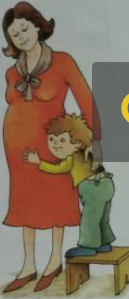 Kaj sta očka in mamica Jušu? Kaj je Juš očku in mamici? Ali ima Juš sestrico? Kako veš?Kaj si je želela Juševa družina? Kdo se je rodil v porodnišnici?Kje je devet mesecev rasel Matic? Zakaj je očka odpeljal mamico v porodnišnico? Kam je mamico odpeljala medicinska sestra? Kdo je pomagal, da se je Matic srečno rodil? Kaj je naredil Matic, ko se je rodil? Kaj je naredil zdravnik? Kaj sta dala Juš in sestrica mamici? Kaj misliš, kaj je pisalo v čestitki? Besedilo ponovno preberi. Podčrtaj besede: porodnišnica, nosečnost, dojenček, popadki, porod, popkovnica. Ali veš, kaj pomenijo?Več boš zvedel pri okolju, ali pa vprašaj mamico. Prepričana sem, da ti bo z veseljem pomagala.Sedaj pa samostojno s celimi povedmi odgovori na vprašanja pri 1. nalogi na stani 63.Piši s pisanimi črkami in upoštevaj vrstni red odgovorov.* Zapis v zvezku:                VajaDobila sem bratcaOdgovoriDodatno delo: DZ 63: 2. in 3. naloga .Vadi branje besedila. pošljiMATPreverim svoje znanje – DZ 75, 76Reši naloge na stani 75. Tako boš preveril, koliko si si zapomnil.Na strani 76 pa imaš miselne orehe. Preizkusi se .SPOOd spočetja do rojstva DZ 32, 33Pogovori se s starši, kako je bilo, ko si prišel na svet.V to, da te je prinesla štorklja, najbrž že dolgo ne verjameš (če sploh si verjel/a). O tem, da se telo s razvojem in staranjem spreminja, najbrž tudi že nekaj veš.Kako nastane novo človeško življenje (oploditev),  kako se otrok v maternici razvija ter kako se skrbi za dojenčka, si oglej na posnetku na povezavi.https://www.youtube.com/watch?v=wX2uk_RiiPISedaj odpri DZ za okolje na strani 32.Natančno preberi besedilo in si oglej fotografije.Reši naloge na strani 33.ŠPOTeki, vodenje žoge, podajanje z eno roko in z obema rokamaPomembno je, da znaš žogo tudi uloviti.GUMPesem Naša kuharica – DZ 17Anica Černejeva, Olga Ulokina: NAŠA KUHARICASpoznali bomo novo pesmico o kuharici Jeli. Poslušaj spodnji posnetek in razmisli o vsebini pesmi.Naša kuharica 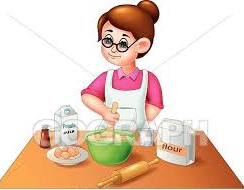 Besedilo ima tri kitice, ki se jih nauči do srede. Napisane so tudi v DZ za glasbo, na strani 17. Nauči se samo besedilo in melodijo.